G A S I L S K A   Z V E Z A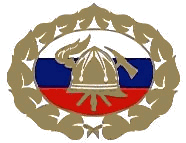 MORAVČEŠlandrova 71251 MoravčeDatum: 8.5.2014Razpis za gasilsko tekmovanje za članice, člane in starejše gasilce GZ MoravčeTekmovanje bo v soboto, 7. junija 2014 ob 14.00 na športnem igrišču v Rafolčah (GZ LUKOVICA).V letu 2014 bodo gasilska tekmovanja izvedena v naslednjih kategorijah in s spodaj navedenimi tekmovalnimi disciplinami, ki so opredeljene v knjižici Pravila gasilskih in gasilsko športnih tekmovalnih disciplin, GZS,dopolnjena izdaja,leto izdaje 2013:I.1. Članice A - starost tekmovalke : dopolnjenih 16 let in več;2. Člani A - starost tekmovalca : dopolnjenih 16 let in več;    - vaja z motorno brizgalno (str. 112);    - štafeta na 400 m z ovirami za člane in članice ( str. 163 )    - vaja razvrščanja (str. 281);II.1. Članice B - starost tekmovalke: 30 let in več, za dodatne točke se upošteva starost do 55 let;2. Člani B - starost tekmovalca: 30 let in več, za dodatne točke se upošteva starost do 63 let;   - vaja z motorno brizgalno (str. 112);    - štafeta na 400 m z ovirami za člane in članice ( str. 163 )    - vaja razvrščanja (str. 281);III.1. Starejše gasilke - starost tekmovalke: 48 let in več;2. Starejši gasilci - starost tekmovalca:  58 let in več;   - vaja s hidrantom - 7 tekmovalcev (str. 248);    - vaja raznoterosti – 7 tekmovalcev (str. 268);Pri vseh tekmovalnih kategorijah se upošteva leto rojstva, razen pri članih A in članicah A, ki dopolnjujejo 16 let na dan tekmovanja.Tekmovalne enote članic B in članov B lahko na lastno željo tekmujejo v kategoriji A. Rok za prijave tekmovalnih ekip je 26.05.2014, preko VULKANA.  Opombe in ukrepi:Vodstvo tekmovanja si pridružuje pravico do prerazporeditve sodnikov.Poveljniki društev naj obvestijo svoje sodnike in člane komisij, ker jih posebej ne bomo obveščali. V kolikor nekdo ne bo mogel soditi,SAM zagotovi zamenjavo.Člani tekmovalnega odbora in komisij se morajo uniformirani zglasiti eno uro pred začetkom tekmovanja.Orodje mora biti postavljeno na tekmovalni prostor eno uro pred tekmovanjem.Poveljniki društev in mentorji odgovarjajo za disciplino tekmovalnih enot.Pritožbo odda samo desetar in le ta kontaktira s sodniki, čas za pritožbo je 30 minut, po končani vaji.Vsaka enota tekmuje na LASTNO ODGOVORNOST!Vse tekmovalne discipline se izvajajo po knjižici Pravila gasilskih in gasilskošportnih tekmovalnih disciplin, izdani s strani Gasilske zveze Slovenije v letu 2013, RAZEN V PRIMERU ELEKTRONSKEGA MERJENJA ČASA, merjenje časa se opravlja z štoparico - ROČNOPri vseh tekmovalnih kategorijah se upošteva leto rojstva.Osebna oprema komisij in tekmovalcev mora biti v skladu s Pravili gasilskih in gasilskošportnih tekmovalnih disciplinČlanice A in B lahko tekmujejo v športnih copatahZadnja prijava na tekmovanju članov in članic je ob 16.30 uriS SEBOJ PRINESITE ŽE IZPOLNJEN PRIJAVNI LIST IN GA ODDAJTE PRI KOMISIJI A. NEPODPISANE IN NEPRAVILNO IZPOLNJENI PRIJAVNI LISTI NE VELJAJO.Tekmovalne ekipe se izkažejo z gasilsko izkaznico.Na vseh tekmovanjih lahko nastopajo tudi mešane tekmovalne enote, ki pa se uvrstijo v kategorije članic, članovZa sodelovanje NA GASILSKIH TEKMOVANJIH PO TEM RAZPISU je za člane tekmovalnih enot:- obvezna GASILSKA IZKAZNICAČlani in članice tekmovalnih desetin VSEH KATEGORIJ morajo biti vpisani v Vulkan.S tem tekmovanjem želimo poudariti prijateljsko srečanje, želimo veliko športne sreče in dobrih rezultatov.Z gasilskim pozdravomNA POMOČ!Poveljnik GZ Moravče:                                             Predsednik GZ MoravčePomočnik poveljnika GZ Moravče za tekmovanjaPovirk Janez, GČ.IILebar Ivan, G.IIKlopčič Janez, GČ II.